Отчет о результатах самообследованиямуниципального дошкольного образовательного учреждения «Детский сад № 193»за 2019 годЯрославль, 2020 годС О Д Е Р Ж А Н И Е          ВведениеИнформационная открытость образовательной организации определена ст.29 Федерального закона от 29.12.2012г. №273-ФЗ «Об образовании в Российской Федерации» и пунктом 3 Правил размещения на официальном сайте образовательной организации и информационно-телекоммуникационной сети «Интернет» и обновления информации об образовательной организации, утверждённых Постановлением Правительства Российской Федерации от 10.07.2013 г. №582.Процедура самообследования МДОУ «Детский сад № 193» регулируется следующими нормативными документами и локальными актами: • Федеральным законом «Об образовании в Российской Федерации» № 273-ФЗ от 29.12.2012г. (ст.28 п. 3,13,ст.29 п.3). • Постановлением Правительства Российской Федерации №582 от 10.07.2013г. «Об утверждении Правил размещения на официальном сайте образовательной организации в информационно-телекоммуникационной сети «Интернет» и обновления информации об образовательной организации». • Приказом Министерства образования и науки Российской Федерации № 462 от 14.06.2013г. «Об утверждении Порядка проведения самообследования образовательных организаций». • Приказом Министерства образования и науки Российской Федерации №1324 от 10.12.2013г. «Об утверждении показателей деятельности образовательной организации, подлежащей самообследованию». • Приказом МДОУ «Детский сад № 193» о порядке подготовки и организации проведения самообследования. Цель самообследования: Обеспечение доступности и открытости информации о состоянии развития учреждения на основе анализа показателей, установленных федеральным органом исполнительной власти, а также подготовка отчёта о результатах самообследования. Задачи самообследования: -получить объективную информацию о состоянии образовательного процесса в ДОУ;   -выявить положительные и отрицательные тенденции в образовательной деятельности; -установить причины возникновения проблем и указать пути их  устранения. В процессе самообследования проводится оценка: —образовательной деятельности; —системы управления организацией; —содержания и качества образовательного процесса ДОУ; —качества кадрового, программно-методического обеспечения,        материально-технической базы учреждения;             —функционирования внутренней системы оценки качества                  образования;             —анализ показателей деятельности ДОУ, подлежащей                  самообследованию.АНАЛИТИЧЕСКАЯ ЧАСТЬ       Р а з д е л 1. ОБЩИЕ СВЕДЕНИЯ ОБ ОБРАЗОВАТЕЛЬНОЙ ОРГАНИЗАЦИИМуниципальное дошкольное образовательное учреждение «Детский сад № 193» (сокращенное официальное наименование – МДОУ «Детский сад № 193»). Учредитель: городской округ города Ярославль. Функции и полномочия учредителя детского сада осуществляют департамент образования мэрии города Ярославля, мэрия города Ярославля.Статус (организационно-правовая форма): бюджетное учреждение.Заведующий: Желиховская Марина ПавловнаАдрес учреждения: 150052, г. Ярославль, Ленинградский проспект, дом 63аТелефон: 8(4852)56-98-14, телефон/факс 56-97-35Адрес сайта:http://mdou193.edu.yar.ruАдрес электронной почты: yardou193@yandex.ruМуниципальное дошкольное образовательное учреждение «Детский сад № 193» (далее - ДОУ) введено в эксплуатацию в апреле 1978 года. ДОУ расположено в Дзержинском районе города Ярославля по адресу: Ленинградский проспект, дом 63а.ДОУ осуществляет свою деятельность в соответствии с Федеральным законом «Об образовании в Российской Федерации» от 29.12.2012 г. № 273-ФЗ, Порядком организации и осуществления образовательной деятельности по основным образовательным программам дошкольного образования, утвержденным приказом Министерства образования и науки РФ от 08.04.2014 г. № 293, а также санитарно-эпидемиологическими правилами и нормами, действующих СанПиН 2.4.1.3049-13 и Уставом ДОУ.2015 году наименование ДОУ приведено в соответствие с Федеральным законом «Об образовании в Российской Федерации». Приказом департамента образования мэрии города Ярославля №01-05/417 от 22.06.2015 года утвержден Устав МДОУ «Детский сад №193» в новой редакции. Получена новая лицензия на осуществление образовательной деятельности 21.07.2015 года (предоставлена бессрочно), регистрационный номер 161/15 серия 76Л02 №0000402.Отношения между ДОУ и департаментом образования мэрии города Ярославля определяются действующим законодательством РФ, нормативно-правовыми документами органов государственной власти, местного самоуправления и Уставом.Учреждение оказывает муниципальные услуги по реализации предусмотренных федеральными законами, законами Ярославской области, нормативными правовыми актами РФ и муниципальными правовыми актами органов местного самоуправления в сфере образования.Порядок комплектования ДОУ детьми определяется Учредителем в соответствии с действующим законодательством Российской Федерации и Правилами Учреждения.1.1.Основные виды деятельности ДОУ:реализация основной образовательной программы дошкольного образования;присмотр и уход за детьми;реализация дополнительных платных образовательных услуг.1.2. Режим работы ДОУ5-дневная рабочая неделя с выходными днями (суббота, воскресенье, праздничные дни). Группы с режимом 12-часового пребывания детей функционируют с 7.00 до 19.00, дети с режимом кратковременного пребывания – с 8.00 до 13.00.Р а з д е л 2. СИСТЕМА УПРАВЛЕНИЯ ОРГАНИЗАЦИИУправление ДОУ осуществляется в соответствии с действующим законодательством Российской Федерации с учетом особенностей, установленных статьей 26 Федерального закона «Об образовании в Российской Федерации» от 29.12.2012 г. № 273-ФЗ.2.1. Структура управления ДОУ1 структура – государственно-общественное управление:Департамент образования,Общее собрание работников детского сада,Педагогический совет,Управляющий Совет родителей.2 структура - административное управление, которое имеет линейную структуру:1 уровень – заведующий ДОУ. Непосредственное руководство МДОУ «Детский сад №193» осуществляет заведующий. Управленческая деятельность заведующего обеспечивает материальные, организационные, правовые, социально-психологические условия для реализации функций управления образовательным процессом в ДОУ. Объект управления заведующего – весь коллектив.2 уровень – старший воспитатель, старшая медицинская сестра, заместитель заведующего по АХР. Объекты управления второго уровня – структурные подразделения согласно функциональным обязанностям.Структура управления демократична. В ДОУ сформированы коллегиальные органы управления:Общее собрание работников детского сада — представляет полномочия работников ДОУ, в состав Общего собрания входят все сотрудники ДОУ.Педагогический совет — постоянно действующий коллегиальный орган управления педагогической деятельностью ДОУ, действующий в целях развития и совершенствования образовательной деятельности, повышения профессионального мастерства педагогических работников.Управляющий совет — создан с целью реализации права родителей (законных представителей) несовершеннолетних воспитанников, педагогических работников на участие в управлении ДОУ, развитие социального партнерства между всеми заинтересованными сторонами образовательных отношений.Структура, порядок формирования, срок полномочий и компетенция органов управления ДОУ, принятия ими решений устанавливаются Уставом ДОУ в соответствии с законодательством Российской Федерации. Деятельность коллегиальных органов управления осуществляется в соответствии с Положениями:Положением об Общем собрании работников детского сада,Положением о Педагогическом совете,Положением об Управляющем совете.ДОУ используются эффективные формы контроля, различные виды мониторинга (управленческий, методический, педагогический, контроль состояния здоровья детей).Система управления в ДОУ обеспечивает оптимальное сочетание традиционных и современных инновационных тенденций, что позволяет эффективно организовать образовательное пространство ДОУ.Вывод: Управление муниципальным дошкольным образовательным учреждением «Детский сад №193» строится на принципах единоначалия и самоуправления, осуществляется в соответствии с Уставом и законодательством РФ. В ДОУ реализуется возможность участия в управлении всех участников образовательного процесса.Структура и механизм управления ДОУ определяют стабильное функционирование. Демократизация системы управления способствует развитию инициативы всех участников образовательного процесса (педагогов, родителей (законных представителей), детей).2.2. Нормативно-правовое обеспечение управления ДОУМДОУ «Детский сад № 193» осуществляет свою деятельность в соответствии со следующими документами:Конвенцией о правах ребенка от 13.12.1989 г.Федеральным законом от 29 декабря 2012 года № 273- ФЗ «Об образовании в Российской Федерации»;Концепцией дошкольного образования;Приказом   Министерства   образования   и   науки   Российской   Федерации   от 17.10.2013 г. № 1155 «Об утверждении федерального государственного образовательного стандарта дошкольного образования»;Федеральным законом от 24 июля 1998 года № 124-ФЗ «Об основных гарантиях прав ребенка в Российской Федерации»;Санитарно-эпидемиологическими правилами и нормативами СанПиН 2.4.1.3049-13 "Санитарно-эпидемиологические требования к устройству, содержанию и организации режима работы дошкольных образовательных организаций" постановление от 15 мая 2013 г. №26: изменениями, внесенными: - постановлением Главного государственного санитарного врача Российской Федерации от 27 августа 2015 года N 41;Приказом Министерства образования и науки Российской Федерации от 30.08.2013г. № 1014 «Об утверждении Порядка организации осуществления образовательной деятельности по основным общеобразовательным программам - образовательным программам дошкольного образования»;Письмом от 28.02.2014 г. № 08 – 249 Министерства образования и науки РФ «Комментарии к Федеральному государственному образовательному стандарту дошкольного образования»;Приказ Министерства труда и социальной защиты РФ от 18 октября 2013 г. N 544н
"Об утверждении профессионального стандарта "Педагог (педагогическая деятельность в сфере дошкольного, начального общего, основного общего, среднего общего образования) (воспитатель, учитель)";Постановлением Правительства РФ от 10 июля 2013 г. № 582 «Об утверждении Правил размещения на официальном сайте образовательной организации в информационно-телекоммуникационной сети «Интернет» и обновления информации об образовательной организации»;Извлечением из государственной программы Российской Федерации "Развитие образования" на 2013-2020 годы (утв. Распоряжением Правительства РФ от 15 мая 2013 г. №792-р);Распоряжением Правительства Российской Федерации от 29 мая 2015 г. N 996-р г. Москва "Стратегия развития воспитания в Российской Федерации на период до 2025 года "Приказ Министерства образования и науки РФ от 7 апреля 2014 г. № 276 "Об утверждении Порядка проведения аттестации педагогических работников организаций, осуществляющих образовательную деятельность";Семейным Кодексом Российской Федерации;Уставом МДОУ «Детский сад № 193».течение анализируемого периода продолжается работа по созданию и обогащению нормативно-информационного обеспечения управления. Используются унифицированные формы оформления приказов. Управление осуществляется на аналитическом уровне.Р а з д е л 3. ОБРАЗОВАТЕЛЬНАЯ ДЕЯТЕЛЬНОСТЬ3.1. Общая численность воспитанников, осваивающих образовательную программу дошкольного образования:- 2018-2019 уч.год: общая численность детей составила 266 человек. Детский садпосещали дети в возрасте с 2 лет до 7 лет, в том числе дети раннего возраста с 2 до 3 лет:- дети раннего возраста с 2 до 3 лет – 54 человека,- дети дошкольного возраста с 3 до 7 лет – 212 человек.- 2019-2020 уч.год: общая численность детей составила 270 человек. Детский садпосещали дети в возрасте с 2 лет до 7 лет, в том числе дети раннего возраста с 2 до 3 лет:- дети раннего возраста с 2 до 3 лет – 53 человека,- дети дошкольного возраста с 3 до 7 лет – 217 человек.За 2019 год возросла общая численность детей; был произведен набор 2 групп детейраннего возраста (2-3 лет).В режиме полного дня (12ч.):- 2018-2019 уч. год – 260 детей.- 2019-2020 уч. год – 264 ребенка.В режиме кратковременного пребывания (5ч.):- 2018-2019 уч. год – 5 детей.- 2019-2020 уч. год – 6 детей.Услуг по созданию семейных дошкольных групп и групп в форме семейного образования с психолого-педагогическим сопровождением детей детский сад не оказывает.Контингент воспитанников детского сада составляют:- дети раннего возраста общеразвивающей направленности (2 группы),- дети дошкольного возраста общеразвивающей направленности (7 групп)- дети с ограниченными возможностями здоровья, обусловленнымитяжелыми нарушениями речи (2 группы).Наличие и комплектование групп соответствует лицензионному нормативу.Вывод: МДОУ «Детский сад №193» укомплектовано детьми полностью в соответствии с муниципальным заданием и регулируется нормативно-правовыми документами в сфере образования Российской Федерации. 3.2. Содержание образовательной деятельностиОбразовательная деятельность в ДОУ строится в соответствии с нормативно –правовыми документами. В дошкольном образовательном учреждении разработана и принята на заседании педагогического совета № 4 от 28.05.2019 г. (приказ №02-01/126-1 от 28.05.2019) основная образовательная программа муниципального дошкольного образовательного учреждения «Детский сад №193». Программа разработана в соответствии с федеральным государственным образовательным стандартом дошкольного образования.Содержание образовательной программы соответствует основным положениям возрастной психологии и дошкольной педагогики; выстроено с учетом принципа интеграции образовательных областей в соответствии с возрастными возможностями и особенностями воспитанников, спецификой и возможностями образовательных областей.Программа основана на комплексно-тематическом принципе построения образовательного процесса; предусматривает решение программных образовательных задач в совместной деятельности взрослого и детей и самостоятельной деятельности детей не только в рамках совместной организованной образовательной деятельности, но и при проведении режимных моментов в соответствии со спецификой дошкольного образования.Образовательная деятельность ведется на основании утвержденной основной образовательной программы дошкольного образования, которая составлена в соответствии с ФГОС дошкольного образования, с учетом примерной образовательной программы дошкольного образования, авторской программы «От рождения до школы» Вераксы, санитарно-эпидемиологическими правилами и нормативами, с учетом недельной нагрузки.Парциальные программы:Программа по музыкальному воспитанию «Ладушки» И.Каплуновой, И.НовоскольцевойПрграмма художественного воспитания, обучения и развития детей от 2-7 лет «Цветные ладошки» И.А.ЛыковойАдаптированная основная образовательная программа дошкольного образования для детей с ограниченными возможностями здоровья, обусловленными тяжелыми нарушениями речи (разработана на основе Примерной адаптированной основной образовательной программы для дошкольников с тяжелыми нарушениями речи / Л.Б.Баряева, Т.В.Волосовец, О.П.Гаврилушкина, Г.Г.Голубева и др.; Под. Ред. Проф. Л.В.Лопатиной) Программа составлена в соответствии с образовательными областями: «Физическое развитие», «Социально-коммуникативное развитие», «Познавательное развитие», «Художественно-эстетическое развитие», «Речевое развитие». Реализация каждого направления предполагает решение специфических задач во всех видах детской деятельности, имеющих место в режиме дня дошкольного учреждения: режимные моменты, игровая деятельность; специально организованная традиционная и интегрированная образовательная деятельность; индивидуальная и подгрупповая работа; самостоятельная деятельность; опыты и экспериментирование.Вывод: МДОУ «Детский сад № 193» функционирует в соответствии с нормативными документами в сфере образования Российской Федерации, образовательная деятельность осуществляется в соответствии с ФГОС ДО.3.3. Оценка организации образовательного процессаОбразовательный процесс в ДОУ осуществляется на русском языке с позиции личностно-ориентированной педагогической системы: разностороннее, свободное и творческое развитие каждого ребенка, реализация его индивидуального потенциала, обеспечение комфортных, бесконфликтных и безопасных условий развития воспитанников.Образовательная деятельность организуется в соответствии с Основной образовательной программой ДОУ. Образовательная деятельность планируется согласно учебному плану, циклограмме организованной образовательной деятельности, циклограммам воспитателей и специалистов. Непрерывная образовательная деятельность организуются с 1 сентября по 30 мая. Работа в группах организуется на основе календарного и перспективного планирования, разработанного педагогами ДОУ, планирование принимается на педагогическом совете, утверждается приказом заведующего. Количество и продолжительность образовательной деятельности, включая реализацию дополнительных платных образовательных программ, устанавливается в соответствии с санитарно-гигиеническими нормами и требованиями, регламентируются учебным планом. При составлении циклограммы непрерывной образовательной деятельности соблюдены перерывы (динамические паузы) продолжительностью не менее 10 минут, предусмотрено время для физкультурных минуток, двигательных пауз. В комплексы включаются корригирующие упражнения на осанку, зрение, плоскостопие, дыхательные упражнения.3.4. Качество подготовки воспитанниковНа основании Федерального государственного образовательного стандарта дошкольного образования, утвержденного Приказом Министерства образования и науки Российской Федерации от 17.10.2013 № 1155, в целях оценки эффективности педагогических действий и лежащей в основе их дальнейшего планирования, проводилась оценка индивидуального развития детей.Мониторинг подразделяется на мониторинг образовательного процесса и мониторинг детского развития.Мониторинг детского развитияОсновная задача этого вида мониторинга – выявить индивидуальные особенности развития каждого ребенка и при необходимости составить индивидуальный маршрут образовательной деятельности с ребенком для максимального раскрытия потенциала детской личности.Мониторинг образовательного процессаМониторинг образовательного процесса осуществляется через отслеживание результатов освоения образовательной программы по 5 образовательным областям. Он основывается на анализе достижения детьми промежуточных результатов, которые описаны в каждом разделе образовательной программы. Форма проведения мониторинга представляет собой наблюдение за активностью ребенка в различные периоды пребывания в дошкольном учреждении, анализ продуктов детской деятельности и специальные педагогические пробы, организуемые педагогом. В детском саду требования к результатам представлены в виде целевых ориентиров, т.е. характеристик возможных достижений ребенка в соответствии с его возрастными и индивидуальными особенностями.Результаты усвоения ООП ДОУ по образовательным областямна 2017-2018 учебный годРезультаты усвоения ООП МДОУ по образовательным областямна 2018-2019 учебный годВывод: Анализ результатов показал, что уровень овладения детьми необходимыми знаниями, умениями и навыками по всем образовательным областям соответствует возрасту. По результатам наблюдения дети показали положительный результат освоения программы. Такие результаты достигнуты благодаря использованию в работе методов, способствующих развитию самостоятельности, познавательных интересов детей, созданию проблемно-поисковых ситуаций. Сравнительные показатели результатов на начало и конец учебного года свидетельствуют о систематической, целенаправленной работе педагогов, их профессионализме.В 2019 году из ДОУ поступили в школу 46 воспитанников. По анализу поступления детей в СОШ было установлено, что большинство детей поступило в СОШ № 27, 80, 39. В апреле 2019 года педагоги Детского сада проводили обследование воспитанников подготовительной к школе группы на предмет оценки сформированности предпосылок к учебной деятельности. Задания позволили оценить уровень сформированности предпосылок к учебной деятельности. Результаты педагогического анализа показывают преобладание детей с высоким и средним уровнями развития при прогрессирующей динамике на конец учебного года, что говорит о результативности образовательной деятельности в Детском саду. По итогам 2018-2019 учебного года 98,5% дошкольников с 6 до 7 лет готовы к обучению в школе, 1,5% (4 ребенка) недостаточно зрелы, прогнозируются трудности в усвоении учебной программы. По результатам диагностики были определены направления дальнейшей работы по сопровождению детей учителями школ и выданы рекомендации родителям воспитанников. 3.5. Охрана и укрепление здоровья детейМедицинское обслуживание детей в ДОУ оказывается на основании лицензии на осуществление медицинской деятельности от 31.07.2015 г.Медицинский блок включает в себя медицинский, процедурный кабинет, изолятор и оснащен необходимым медицинским инструментарием, набором медикаментов. Старшей медицинской сестрой ДОУ ведется учет и анализ общей заболеваемости воспитанников, анализ простудных заболеваний. ДОУ курирует врач-педиатр детской поликлиники, который осуществляет лечебно-профилактическую помощь детям, дает рекомендации родителям по укреплению здоровья детей и предупреждению вирусных, инфекционных заболеваний.При планировании физкультурно-оздоровительной работы в ДОУ учитываются показатели физического здоровья каждого ребенка.3.5.1. Анализ состояния здоровья воспитанниковВ декабре 2019 года были подведены итоги по состоянию здоровья детей, проведен анализ заболеваемости и посещаемости воспитанников за истекший год. В целом прослеживается снижение заболеваемости по сравнению с предыдущими годами на 2,5%, снижение заболеваемости обеспечено созданием в ДОУ благоприятных условий для пребывания детей: качественное питание, высокий уровень организации адаптационных мероприятий, вакцинация, выполнение установленного режима, достаточное пребывание детей на свежем воздухе, применение педагогами в образовательной деятельности здоровьесберегающих технологий (двигательные паузы, корригирующая гимнастика, дыхательная гимнастика, релаксационные упражнения), проведение дней здоровья, физкультурных досугов, - а также благодаря повышению профессионального уровня педагогов. Но отмечен резкий подъем заболеваний в группах раннего возраста в феврале-марте 2019 года в связи с эпидемией гриппа. Динамика распределения детей по группам здоровья осталась неизменной.Благодаря системной работе по охране жизни и здоровья участников образовательного процесса в течение года в ДОУ не отмечено вспышек заболеваний и случаев травматизма сред воспитанников и сотрудников.3.5.2. Анализ групп здоровья воспитанников ДОУ                                                   за период с января по декабрь 2019 годаВсего детей – 270Дети раннего возраста – 53 человекаДети дошкольного возраста – 217 человекГруппы раннего возраста:IV группа здоровья – 0%III группа здоровья – 9%II группа здоровья – 90,7%I группа здоровья – 0%Группы дошкольного возраста:IV группа здоровья – 0,9%III группа здоровья – 4,1%II группа здоровья – 95%I группа здоровья – 0%3.5.3. Отчет по заболеваемости детей ДОУГруппы раннего возраста:Группы дошкольного возраста:3.6.	Показатели адаптации детейНеобходимым условием успешной адаптации детей раннего возраста является согласованность действий родителей (законных представителей) и сотрудников ДОУ, единство подходов к индивидуальным особенностям ребенка в семье и детском саду. В ДОУ созданы условия реализации индивидуального и дифференцированного подхода к ребенку. Осуществляется психолого-педагогическое сопровождение ребенка по ведущим направлениям. Результатом реализации личностно-ориентированного взаимодействия является успешная адаптация детей к условиям детского сада. За последние 2 года легкая степень адаптации наблюдается у 71 % детей, у 27 % - средняя степень адаптации. Наблюдаются случаи тяжелого течения адаптационного периода – 2%.Анализируя причины средней и тяжелой адаптации детей, выявили следующие факторы:вновь пришедшие дети при поступления в ДОУ имеют 2 и 3 группу здоровья, с сопутствующими хроническими заболеваниями;у некоторых детей недостаточно сформированы навыки самообслуживания, часть детей находятся на грудном вскармливании, не отучены от соски.большой процент семей не придерживается здорового образа жизни (нарушают режим дня, питания, не соблюдают принципов закаливания).3.7. Инновационная деятельностьВ условиях внедрения и реализации ФГОС ДО и профессионального стандарта, выполнение требований которых является необходимым условием для достижения высокого уровня профессиональной педагогической деятельности, реализуемая в ДОУ инновационная деятельность является одним из показателей высоко эффективной организации образовательного пространства ДОУ.Эффективность инновационной деятельности обусловлена высокой профессиональной компетентностью педагогов. Педагоги ДОУ постоянно повышают уровень своего профессионального мастерства в процессе обучения на курсах повышения квалификации, методических объединениях района и города, и обменом практического опыта с коллегами, обучаясь в колледже и университете, участвуя в работе творческих групп города.Педагоги, прошедшие курсы повышения квалификации, проводят консультации, презентации, семинары-практикумы, мастер-классы как в рамках образовательной организации, так и на муниципальном уровне.В основе работы с педагогическими кадрами лежит диагностика профессиональной деятельности педагогов, которая помогает оценить не только фактический уровень профессиональной подготовки каждого, но и выявить профессиональные запросы и потребности, что помогает определить цели работы и выбрать адекватные формы ее проведения. Педагоги ДОУ отличаются творческим подходом к работе, инициативностью, доброжелательностью, демократичностью в общении, открытостью и высоким инновационным потенциалом.3.7.1. Трансляция опыта (муниципальный уровень)На базе дошкольного учреждения в 2019 году провели:3.7.2. Инновационные проекты              На основании приказа Департамента образования мэрии города Ярославля» № 01-05/609 от 30.07.2019 МДОУ «Детский сад № 193» является Муниципальной инновационной площадкой по теме «Комплексные походы (стратегия) сохранения и укрепления психологического здоровья детей дошкольного возраста на основе взаимодействия с семьями воспитанников и другими социальными партнерами».3.8. Дополнительное образование       Удовлетворяя запросы родителей, с учетом возможностей детского сада и интересов воспитанников в 2019 году организованы дополнительные платные образовательные услуги. Деятельность дошкольного учреждения по предоставлению платных образовательных услуг четко регламентируется законодательной и нормативно-правовой базой, основывается на заключении договоров между Учреждением и родителями (законными представителями). Созданная и используемая в детском саду модель организации педагогического процесса осуществляется на основе разумного сочетания базисного и дополнительного компонентов образования. За отчетный период в детском саду реализовано 7 направлений дополнительных платных образовательных услуг, которые посещали 144 ребенка, 53,3% от общего числа воспитанников детского сада, что является важным показателем эффективности работы дополнительного образования в детском саду. Дополнительные платные образовательные услуги реализовывались по следующим направлениям:Анализ работы по данному направлению определил перспективы развития платных образовательных услуг: продолжать работу по созданию механизма прогнозирования потребностей в платных образовательных услугах; расширять спектр платных образовательных услуг, создавать и расширять для этого материально-техническую базу, совершенствовать развивающую предметно-пространственную среду; отрабатывать формы контроля за качеством предоставляемых платных услуг; совершенствовать мониторинговую деятельность по каждому виду предоставляемых платных услуг.3.9. Воспитательная работаВоспитательная работа строится с учетом индивидуальных особенностей детей, с использованием разнообразных форм и методов, в тесной взаимосвязи воспитателей, специалистов и родителей.Коллектив ДОУ строит взаимодействие с родителями (законными представителями) на принципе партнерства и сотрудничества, что является залогом достижения цели сделать родителей активными участниками педагогического процесса, оказав им помощь в реализации ответственности за воспитание детей, охрану и укрепление их здоровья. При этом решаются приоритетные задачи образования, направленные на:оказание помощи семье в решении конкретных проблем в воспитании, развитии, обучении детей;формирование у родителей знаний, практических умений и навыков воспитания и развития детей;вовлечение родителей в образовательный процесс. Установление эмоционального контакта между педагогами, родителями, детьми;выявление интересов, потребностей, запросов родителей, уровня их педагогической грамотности, мониторинг эффективности взаимодействия с семьями;ознакомление родителей с работой дошкольного учреждения, нормативно-правовыми документами, регламентирующими деятельность ДОУ, успехами, достижениями ребенка;включение родителей: в решение вопросов, связанных с образовательной деятельностью, реализацией ООП ДОУ;в осуществление контрольной деятельности (целевое использование бюджетных и внебюджетных средств), качество питания;координацию деятельности родительских комитетов групп, родителей, Управляющего совета ДОУ;решение вопросов по совершенствованию материально-технической базы ДОУ, созданию РППС в группах, благоустройству территории учреждения.Для решения этих задач используются различные формы работы:мастер-классы, семинары-практикумы;деловые встречи за круглым столом;родительские собрания, конференции;дни и недели открытых дверей;совместные праздники, спортивные мероприятия для детей и родителей;совместные акции, субботники;тематические информационные стенды;консультационный пункт;Управляющий совет;   В течение года регулярно обновляются материалы на официальном сайте детского сада, где представлена вся необходимая информация о деятельности ДОУ, его нормативно-правовая база, размещены фотоматериалы и благодарности. В отчетный период количество просмотров сайта составило 21188 раз (в среднем 1765 за месяц).   С целью трансляции деятельности ДОУ, своевременного информирования родителей (законных представителей) и обеспечения обратной связи между участниками образовательных отношений, в социальных сетях Viber, WhatsApp, ВКонтакте созданы чаты для общения внутри каждой возрастной группы. МДОУ «Детский сад 193» имеет свой аккаунт в ВКонтакте.	В 2018 году в рамках муниципальной инновационной площадки в учреждении начал функционировать семейный клуб «Растем вместе», в основу которого была положена реализация стратегии сохранения и укрепления психологического здоровья дошкольников на основе взаимодействия с семьями воспитанников и другими социальными партнерами. В 2019 году клуб не только продолжил свою деятельность, но, во-первых, увеличил численность его участников (в 2018 году охвачено 44 семьи, в 2019 - 64); во-вторых, разнообразил формы взаимодействия всех участников образовательных отношений; в-третьих, в план работы клуба были включены мероприятия не только с родителями и социальными партнерами - активными участниками совместных встреч стали дети. Музыкальная гостиная «Осень глазами творцов», мастер-класс «Игрушки своими руками», тренинг «Счастливы вместе», семейная гостиная «Однажды вечером» - стали самыми яркими воспоминаниями о родительском клубе-2019. По результатам анкетирования работу родительского клуба «Растем вместе» 96% респондентов назвали полезной и интересной для всех членов клуба, 100% из числа опрошенных родителей, дети которых остаются в ДОУ на 2020-2021 учебный год планируют посещать познавательно-развивающие занятия организованные в рамках клуба.Вывод: Система взаимодействия с родителями (законными представителями) способствует плодотворному сотрудничеству коллектива детского сада и родительской общественности; повысился уровень педагогической культуры и грамотности родителей;  увеличилось число родителей, проявляющих неподдельный интерес к проблемам детского сада, принимающих активное участие в осуществлении деятельности Управляющего совета, в решении вопросов по совершенствованию материально-технической базы ДОУ.3.10. Взаимодействие с социальными партнерами	Современный детский сад – это социально – педагогическая система, взаимодействующая с немалым числом организаций, предприятий, учреждений. Социальное партнерство предполагает формирование единого информационного пространства, которое направлено, прежде всего, на развитие образовательной организации, повышение ее рейтинга, формирование положительного имиджа, а также на методическое сопровождение деятельности. Оно дает дополнительный импульс для духовно – нравственного развития и обогащения личности ребенка, совершенствует конструктивные взаимоотношения с родителями, строящиеся на идее социального партнерства и является одним из путей повышения качества дошкольного образования.	В таблице представлены все связи взаимодействия ДОУ с другими учреждениями социокультурной сферы города, которые принимают участие в совершенствовании образовательного процесса и расширении образовательного пространства. Р а з д е л 4.  ВНУТРЕННЯЯ СИСТЕМА ОЦЕНКИ КАЧЕСТВА ОБРАЗОВАНИЯВ ДОО проводятся внутренняя оценка образовательной деятельности (мониторинг) и внешняя (родителями (законными представителями). Цель контроля: оптимизация и координация работы всех структурных подразделений ДОУ для обеспечения качества образовательного процесса. Внутренняя система оценки качества образования (далее – ВСОКО) в ДОУ – деятельность по информационному обеспечению управления ДОУ, основанная на систематическом анализе качества реализации образовательного процесса, его ресурсного обеспечения и его результатов.        ВСОКО – основной источник информации для получения оценки и анализа качества осуществления образовательной деятельности в соответствии с законодательством РФ в области образования и создания условий для реализации Основной образовательной программы ДОУ, на основе которого принимаются управленческие решения или проводится корректировка принятых ранее решений.        В МДОУ «Детский сад № 193» действует положение о ВСОКО, которое определяет цели, задачи, принципы системы оценки качества образования в ДОУ, ее организационную и функциональную структуру, реализацию (содержание процедур контроля и экспертной оценки качества образования), а также, общественное участие в оценке и контроле качества образования.        Положение представляет собой локальный акт, разработанный в соответствии с действующими правовыми и нормативными документами системы образования:Федеральный закон № 273 «Об образовании в Российской Федерации» от 29.12.2012; Федеральный государственный образовательный стандарт дошкольного образования» Приказ Минобрнауки России от 17.10.2013 N 1155;Постановление Правительства РФ от 11.03.2011 N 164 «Об осуществлении государственного контроля (надзора) в сфере образования»;Приказ Минобрнауки России от 30.08.2013 N 1014 "Об утверждении Порядка организации и осуществления образовательной деятельности по основным общеобразовательным программам - образовательным программам дошкольного образования" (Зарегистрировано в Минюсте России 26.09.2013 N 30038);постановление Главного государственного санитарного врача Российской Федерации «Об утверждении СанПиН 2.4.2.3049-13 «Санитарно-эпидемиологические требования к условиям и организации обучения в общеобразовательных учреждениях»;Устав ДОУ. Ежегодно администрация учреждения организует анкетирование родителей с целью:выявления уровня удовлетворенности родителей (законных представителей) качеством предоставляемых ДОУ услуг;определения сильных и слабых сторон деятельности образовательной организации;изучения степени педагогической компетентности родителей, их запросов и пожеланий, уровня заинтересованности и участия в жизни ДОУ.По результатам 2019 года также было организовано анкетирование и проанализированы ответы родителей (законных представителей) всех 11 возрастных групп. Всего было опрошено 217 родителей, что составило 81,3% от общего количества списочного состава воспитанников. Такой процент указывает на то, что родители (законные представители) готовы к взаимодействию и сотрудничеству и остаются не равнодушными к жизнедеятельности учреждения.Анализируя результаты анкетирования на предмет удовлетворенности родителей деятельностью ДОУ в 2019 году, выявлено следующее:93,8% родителей утверждают, что их ребенок с удовольствием посещает детский сад и они спокойны во время рабочего дня за пребывание ребенка в детском саду. 4,4% опрашиваемых затрудняются ответить, а 2,1% родителей отмечают нежелание ребенка идти в детский сад, указывая на следующие причины: проблемы с утренним пробуждением, ребенок часто болеет или пришел из другого сада и тяжело адаптируется, мама в декретном отпуске и ребенок хочет остаться с ней и другие.На вопрос «Удовлетворены ли вы качеством организации воспитательно-образовательного процесса в ДОУ» 95,3% родителей ответили положительно, оставшиеся 4,7% анкетируемых затруднились ответить, так как к их числу относятся родители вновь поступивших воспитанников, которые еще не в полной мере владеют информацией об организации воспитательно-образовательного процесса, а также родители, мало интересующиеся этим вопросом. Чтобы у родителей была большая осведомленность по этому вопросу, размещаются информационные материалы на сайте ДОУ, а также в чатах, организованных сообществом родителей и педагогов групп.Качеством образования удовлетворены 96,7% родителей и это свидетельствует о том, что ребенок получает в детском саду все необходимые знания, умения и навыки.  3,3% родителей затруднились ответить на этот вопрос мотивировав тем, что не имеют возможности посещать открытые занятия и не могут оценить знания ребенка. Чтобы повысить процент удовлетворенности при оценке качества организации образовательной деятельности специалисты регулярно участвуют в родительских собраниях, консультируют родителей; воспитатели стали чаще проводить индивидуальные беседы, а также по просьбе и с согласия родителей транслировать видео- и фотоматериалы, рассказывающие об успехах детей.  Санитарно-гигиеническими условиями удовлетворены 89,9% родителей, затрудняются 10,1% объясняя тем, что редко бывают на территории групповых помещений. Снижение процента удовлетворенности объясняется проведением внеплановых ремонтных работ кабинета для организации платных дополнительных образовательных услуг.  Состоянием материально-технической базы Учреждения удовлетворены 87,1% родителей, не удовлетворены 1,1%, затруднились ответить – 11,8%. Причина неудовлетворенности заключается в пожелании заменить деревянные оконные блоки на пластиковые, заменить плитку в туалетных комнатах на более современную. Не смотря на установку сертифицированного современного игрового оборудования на прогулочных участках ДОУ, по-прежнему наибольший процент родителей «к минусам» материально-технической базы относит отсутствие веранд. В план ПФХД на 2020-2021гг. заложены ассигнования на максимальное благоустройство территории и помещений ДОУ. Необходимо привлекать родителей к реализации проектов, направленных на благоустройство участков и групп. Все эти мероприятия способствуют повышению уровня качества образования.98,1% родителей удовлетворены сложившимися взаимоотношениями педагогов с воспитанниками и 1,9% затруднились ответить на этот вопрос. Этот показатель на 3,1% лучше прошлогоднего, что свидетельствует о повышении профессионализма сотрудников и грамотно простроенной системе методического сопровождения педагогов. Вырос процент удовлетворенности взаимоотношениями педагогов с родителями (законными представителями), он составил 93%. 7% затрудняются ответить на этот вопрос. Это говорит о том, что конфликты своевременно и конструктивно решаются в процессе диалога двух сторон. Однако, необходимо продолжать просветительскую работу с целью полного и своевременного информирования родителей о направлениях деятельности учреждения по развитию и воспитанию детей, трансляции мероприятий, а также передового опыта ДОУ. Продолжаются реализовываться такие интересные направления как волонтерские акции, запланировано введение новых форм взаимодействия с семьями воспитанников. Организацией питания удовлетворены 90,9% родителей. По результатам контроля со стороны родителей-представителей Управляющего совета все нормы и требования, предъявляемые к организации питания воспитанников ДОУ, соблюдены. Дети в полном объеме получают необходимый набор белков, жиров и углеводов, согласно их возрасту. Однако, 2,3% процента родителей не удовлетворены питанием, а 6,8% затрудняются оценить его. По мнению родителей, для детей меню ДОУ непривычно, так как дома многие блюда не готовятся. Часть родителей признается, что не видят процесса организации питания, поэтому затрудняются ответить на этот вопрос положительно. Таких родителей планируется приглашать в комиссию Управляющего совета для проведения контрольных рейдов.Степенью открытости дошкольного учреждения удовлетворен 91,2% родителей. Они получают систематическую и достаточную информацию о целях и задачах детского сада в области развития и воспитания своего ребенка, посещая открытые занятия, утренники, участвуя в акциях, субботниках и т.д. 0,5% - не удовлетворены, 8,3% родителей затруднились ответить на данный вопрос, что, возможно, говорит о недостаточном уровне заинтересованности самих родителей в получении информации, о редком посещении сайта ДОУ.Оценивая ответы родителей о профессионализме педагогов можно сделать вывод, что 95,8% опрошенных полностью устраивает профессиональный уровень педагогов. Лишь 4,2% затрудняются с ответом. Не смотря на высокий процент молодых специалистов, это можно рассматривать, безусловно, как позитивный результат. По итогам анкетирования родителей (законных представителей) можно сделать вывод, что уровень удовлетворенности родителей (законных представителей) качеством оказания образовательных услуг МДОУ «Детский сад № 193» составляет 93,6%  (в 2018г. – 92,2%).     В сравнении с 2018 годом процент родителей, удовлетворенных качеством предоставления образовательных услуг увеличился на 1,4%. Это свидетельствует о том, что созданная система работы ДОУ позволяет максимально удовлетворять потребность и запросы родителей, является высоким показателем результативности работы коллектива.Использование разнообразных форм работы, организация волонтерских акций, совместных познавательных, творческих проектов, участие в родительском клубе, привлечение к управлению ДОУ, регулярное информирование родителей о деятельности Учреждения посредством его официального сайта и различных социальных сетей, популярных среди родительской общественности - все это дает возможность делать родителей полноценными участниками образовательных отношений, что также служит повышению оценки качества образовательных услуг, предоставляемых ДОУ. Вывод: Система внутренней оценки качества образования функционирует и  соответствует требованиям  действующего законодательства.Р а з д е л 5. КАДРОВОЕ ОБЕСПЕЧЕНИЕ               Работа с кадрами направлена на повышение профессионального уровня, творческого потенциала, педагогической культуры педагогов, оказание методической помощи педагогам. Старшим воспитателем составлен план прохождения аттестации, повышения квалификации педагогических работников.5.1. Состав педагогического коллективаПедагогический коллектив состоит из  31  педагога, среди них:Воспитатели –  22Специалисты:ст. воспитатель – 2музыкальный руководитель – 2учитель-логопед – 3педагог-психолог – 1инструктор по физической культуре – 15.2. Возраст педагогов (количество человек / %)Вывод: Основная масса педагогов от 31 до 50 лет (что составляет 64% от общего количества).5.3. Образовательный уровень (количество человек/%)Вывод: Педагоги ДОУ постоянно повышают уровень своего профессионального мастерства в процессе обучения на курсах повышения квалификации, методических объединениях района и города, мастер-классах по обмену практическим опытом с коллегами, участвуя в работе творческих групп детского сада и города.В 2019 году вырос образовательный уровень педагогов на 3%. Основная масса педагогов с высшим педагогическим образованием и составляет 68%.5.4. Стажевые показатели (количество человек/%)Вывод: В 2019 году снизилось количество педагогов со стажем до 5 лет на 9% за счет увеличения педагогов со стажем от 5 до 20 лет. Для молодых педагогов под руководством старшего воспитателя в детском саду функционирует «Школа молодого педагога».5.5. Квалификационные показатели (количество человек/%)Педагоги детского сада постоянно повышают свой профессиональный уровень, посещают методические объединения, знакомятся с опытом работы своих коллег из других ДОУ и представляют свой опыт, приобретают и изучают новинки периодической и методической литературы. Все это в комплексе дает хороший результат в организации педагогической деятельности и улучшения качества образования и воспитания дошкольников.Вывод: Снизился процент педагогов без категории за счет увеличения педагогов, повысивших свой квалификационный уровень на 15%.Администрацией поставлена цель: создать в учреждении коллектив единомышленников, который совместными усилиями будет добиваться успеха и реальных результатов. Одним из важных условий достижения эффективности результатов является сформированная у педагогов потребность в постоянном профессиональном росте.Наряду с опытными педагогами в команду вливаются и молодые специалисты, что способствует формированию энергичной, творческой команды ориентированной на создание в детском саду условий для разностороннего полноценного развития ребенка. Для обеспечения профессионального и личностного роста педагогов в детском саду созданы все социально-психологические и технические условия с учетом индивидуальных и возрастных особенностей педагогов.Р а з д е л 6. ОЦЕНКА УЧЕБНО-МЕТОДИЧЕСКОГО И БИБЛИОТЕЧНО-ИНФОРМАЦИОННОГО ОБЕСПЕЧЕНИЯ6.1. Анализ учебно-методического обеспеченияУчебно-методическое обеспечение соответствует основной общеобразовательной программе дошкольного образования МДОУ «Детский сад № 193». Учебно-методическое обеспечение образовательного процесса ДОУ включает в себя:Программу развития ДОУ;Основную общеобразовательную программу дошкольного образования;Адаптированную основную образовательную программу ДОУ по работе с детьми с ТНР;Годовой план;Протоколы педагогических советов/совещаний;Комплексно-тематическое планирование;Материалы с обобщением опыта педагогических работников;Подборку публикаций педагогов ДОУ.6.2. Анализ библиотечно-информационного обеспеченияМДОУ «Детский сад № 193» создана:библиотека современной методической литературы по основным образовательнымобластям (физическое развитие, социально-коммуникативное развитие, познавательное развитие; речевое развитие, художественно-эстетическое развитие); библиотека художественной литературы для детей (хрестоматии для чтения, сказки, стихи, рассказы отечественных и зарубежных писателей); научно-популярная литература (атласы, энциклопедии и т.д.)репродукции картин, иллюстративный материал, дидактические пособия, демонстрационный и раздаточный материал. учреждении создана медиатека, включающая фонд видеофильмов, звукозаписей, компьютерных презентаций, а также техническое обеспечение для создания и просмотра фонда.На официальном сайте ДОУ размещены консультации для родителей, педагогов и специалистов, порталы информационных образовательных ресурсов (разделы «Информация для родителей», «Советы специалистов», «Электронные образовательные ресурсы»).Р а з д е л 6. ОЦЕНКА МАТЕРИАЛЬНО-ТЕХНИЧЕСКОЙ БАЗЫ        МДОУ «Детский сад № 193» располагается в двухэтажном кирпичном здании общей площадью 2016 кв.м на 230 посадочных мест. Лицензионные нормативы по площади на 1 воспитанника соответствуют требованиям. Площадь на одного воспитанника составляет 7,2 кв.м. Площади, используемые для организации образовательного процесса Площади, не используемые для организации образовательного процесса В ДОУ имеется следующие технические средства обучения:Компьютеры- 7 шт.Принтеры (системы МФ) – 9 шт. Ноутбуки –5 шт. Интерактивная доска-1 шт.Проекторы – 1 шт.Экраны –1 шт.Учреждение полностью укомплектовано мебелью, инвентарем и посудой в соответствии с потребностью. За 2019 год была закуплена мебель для кабинета бухгалтерии, кабинета специалистов и медицинского кабинета. Приобретены шкафы для хранения спортивного инвентаря в физкультурный зал, шкаф в кабинет кастелянши. Полностью укомплектован мебелью кабинет дополнительных образовательных услуг.В течение 2019 года в ДОУ были проведены следующие ремонтные работы:Косметический ремонт в кабинете специалистов, бухгалтерии, в кабинете дополнительных образовательных услуг, в спортивном зале (2 этаж); ремонт лестничных пролетов (укладка плитки).Произведена замена оконных блоков в количестве 7 штук.Выполнено предписание по пожарному надзору: расширены эвакуационные выходы (2 выхода) в соответствии с рекомендациями.Материально-техническая база образовательного учреждения приведена в соответствие с задачами по обеспечению реализации ООП МДОУ «Детский сад № 193». Ежегодно проводится анализ необходимого учебно-материального оснащения образовательного процесса, потребность в закупке технических средств обучения. На основе анализа, создается соответствующая образовательная и социальная среда учреждения.В 2019 году был разработан и частично выполнен план по улучшению условий труда сотрудников ДОУ:В ДОУ создана необходимая для развития и воспитания детей развивающая предметно - пространственная среда (далее – РППС), соответствующая современным требованиям. В каждой возрастной группе РППС соответствует возрасту детей и позволяет эффективно реализовывать основную общеобразовательную программу и педагогические технологии. Оборудование помещений безопасно. В ДОУ уделяется особое внимание эстетическому оформлению помещений, т.к. среда играет большую роль в формировании личностных качеств дошкольников. Ребенок находится в детском саду весь день и необходимо, чтобы окружающая обстановка радовала его, способствовала пробуждению положительных эмоций, воспитанию хорошего вкуса. Мебель соответствует росту и возрасту детей. Игрушки подбираются с учетом обеспечения максимального развивающего эффекта. Пространство групповых помещений организовано в виде хорошо разграниченных зон, оснащенных игрушками, книгами, материалами для творческой деятельности, развивающим оборудованием, доступным детям. Созданы условия для самостоятельной, художественной, творческой, театрализованной деятельности детей, двигательной активности.Вывод: При создании РППС в группах учитываются возрастные особенности детей. Среда всех помещений оптимально насыщена, представляет собой «поисковое поле» для каждого ребенка, стимулирует процесс его развития и саморазвития, социализации. Планируется создание условий для реализации принципов трансформируемости, полифункциональности и вариативностиости РППС в ДОУ. Обеспечение условий безопасности выполняется локальными нормативно-правовыми документами: приказами, инструкциями, положениями.     Заведующий МДОУ «Детский сад № 193»                                                 М.П.ЖелиховскаяУтвержденыприказом Министерства образованияи науки Российской Федерацииот 10 декабря 2013 г. № 1324ПОКАЗАТЕЛИДЕЯТЕЛЬНОСТИ ДОШКОЛЬНОЙ ОБРАЗОВАТЕЛЬНОЙ ОРГАНИЗАЦИИ,ПОДЛЕЖАЩЕЙ САМООБСЛЕДОВАНИЮ Заведующий МДОУ «Детский сад № 193»                                                 М.П. ЖелиховскаяПРИНЯТО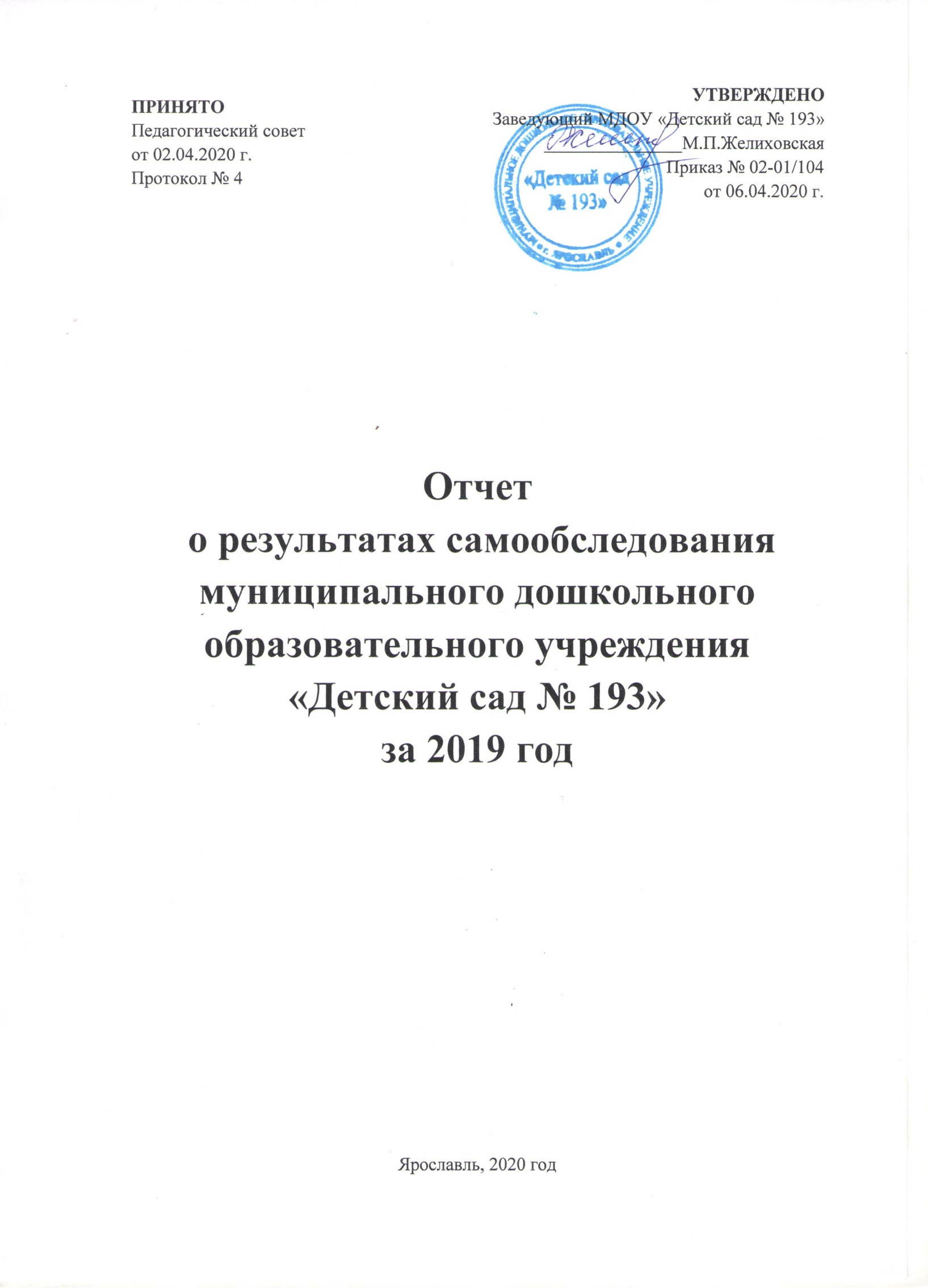 Педагогический советот 02.04.2020 г.Протокол № 4УТВЕРЖДЕНО Заведующий МДОУ «Детский сад № 193» _______________М.П.ЖелиховскаяПриказ № 02-01/104от 06.04.2020 г.Введение……………………………………………………………….…...Введение……………………………………………………………….…...3Аналитическая часть………………………………………………………Аналитическая часть………………………………………………………4Р а з д е л 1.Общие сведения об образовательной организации.4Р а з д е л 2. Система управления организации………………….…. 5Р а з д е л 3. Образовательная деятельность………………………... 7Р а з д е л 4.  Внутренняя система оценки качества образования……………………………………….....….. 17Р а з д е л 5.Кадровое обеспечение……………………………..…...       20Р а з д е л 6. Оценка учебно-методического и библиотечно-информационного обеспечения………………………..        23Р а з д е л 7. Оценка материально-технической базы…….………... 24Показатели деятельности дошкольной образовательной организации, подлежащей самообследованию………………………………………….Показатели деятельности дошкольной образовательной организации, подлежащей самообследованию………………………………………….27Название Результаты освоения детьми ООП(средний балл) Результаты освоения детьми ООП(средний балл) Результаты освоения детьми ООП(средний балл) Результаты освоения детьми ООП(средний балл) Результаты освоения детьми ООП(средний балл) Результаты освоения детьми ООП(средний балл) Результаты освоения детьми ООП(средний балл) Результаты освоения детьми ООП(средний балл) Результаты освоения детьми ООП(средний балл) Результаты освоения детьми ООП(средний балл) Результаты освоения детьми ООП(средний балл)ИтоговыйгруппыЛадушкиТеремокТеремокРепкаДюймовочкаАленушкаСемицветикСолнышкоКолобокЗолушкаСнегурочкаМорозкобаллЛадушкиТеремокТеремокРепкаДюймовочкаАленушкаСемицветикСолнышкоКолобокЗолушкаСнегурочкаМорозкоНачало--1,92,22,02,42,02,11,82,22,32,1уч. годаКонец2,72,62,72,82,62,82,62,72,62,82,72,7уч. годаНазваниеРезультаты освоения детьми ООП(средний балл)Результаты освоения детьми ООП(средний балл)Результаты освоения детьми ООП(средний балл)Результаты освоения детьми ООП(средний балл)Результаты освоения детьми ООП(средний балл)Результаты освоения детьми ООП(средний балл)Результаты освоения детьми ООП(средний балл)Результаты освоения детьми ООП(средний балл)Результаты освоения детьми ООП(средний балл)Результаты освоения детьми ООП(средний балл)Результаты освоения детьми ООП(средний балл)ИтоговыйгруппыЛадушки  ТеремокТеремок  РепкаДюймовочкаАленушкаСемицветикСолнышкоКолобокЗолушкаСнегурочкаМорозкобаллЛадушки  ТеремокТеремок  РепкаДюймовочкаАленушкаСемицветикСолнышкоКолобокЗолушкаСнегурочкаМорозкоНачалоуч. года--1,92,31,92,32,02,21,72,22,12,0Началоуч. годаКонец уч.года2,72,52,72,92,72,92,72,72,72,92,82,7Группы здоровьяОбщее количество детейГруппы раннего возрастаДошкольные группыI группа---II группа25648206III группа1259IV группа2-2ПериодЗаболеваемостьКоличество дней, пропущенных одним ребенкомВсего случаев заболеванийЯнварь – декабрь 2019 г.Ясли: 995Сад: 3414Общая: 4409Ясли: 5,2Сад: 3,8Общая: 4,0Ясли: 282Сад: 818Общая: 1100Виды заболевания2019 годОРВИ196Ветряная оспа1Прочие заболевания43Отит6Бронхит6Пневмония2Хирургические операции-Кишечные3Виды заболевания2019 годОРВИ417Ветряная оспа2Скарлатина1Прочие заболевания110Отит19Бронхит3Пневмония4Хирургические операции-Кишечные3Степень адаптации2018г.2019г.Легкая4332Средняя919Тяжелая12№ п/пДатаМероприятие                   ТемаКатегория№ п/пслушателей115.02.2019г. Семинар-   практикум"Возможности программы Power Point для создания мультимедийных презентаций"Педагогические работники города Ярославля211.04.2019г.Тренинг "Секреты публичных выступлений"Педагогические работники города Ярославля326.11.2019г.Мастер-класс«Духовно-нравственное воспитание детей дошкольного возраста по средством благотворительной добровольческой деятельности»Педагогические работники города Ярославля НаправленностьНаименование дополнительной общеобразовательной общеразвивающей программыКоличество детейНаправленностьНаименование дополнительной общеобразовательной общеразвивающей программы2019г.Социально-педагогическая«УЛЫБКА»9Социально-педагогическая«ГРАМОТЕЙКА»23Социально-педагогическая«ШКОЛА УМЕЛОГО КАРАНДАША»7Художественная«СКАЗКА»16Художественная«МОЗАИКА»45Техническая«LEGO-Мастер»17Физкультурно-спортивная«АЗБУКА ФУТБОЛА»27ОрганизацииНаправления сотрудничестваДепартамент образования Мэрии г.Ярославляинспекционно - контрольная деятельность;учредитель (материально – техническое, финансово-экономическое обеспечение)ТерриториальнаяДзержинского района мэрии г. Ярославля, МОУ ЦОФОУкоординация деятельности ДОУ, информирование;материально – техническое и финансово - экономическое сопровождение.Институт развития образования, Центр оценки контроля и Качества образования, ГЦРОповышение квалификации педагогическихработников ДОУ, курсовая подготовка, аттестация.Учреждения здравоохранения города (детская поликлиника № 3)обследование детей специалистами;профилактическая работа с семьей.ГОУ ЯО «Центр помощи детям» (ул. Некрасова, 58) МОУ Центр диагностики и консультирования «Развитие» (пр-кт Ленина, 26) МУ Центр «Доверие» (ПМСС помощи детям) (ул. Пионерская, 19)консультирование родителей по проблемамдетей.ППК.ДОУ города Ярославлятрансляция опыта работы, обмен опытомМУДО «Детская школа искусств № 3»проведение познавательных занятий для детей; проведение концертов для детейДетская библиотека-филиал № 14проведение познавательных занятий для детей; развлечения, консультирование, методическая помощь педагогам и родителямМДОУ детские сады№ 91, 10, 233, 149организация совместных мероприятий, обменопытом, организация сетевого взаимодействия    Возраст Уч. годКоли- чествопедаго-говДо 25 летОт 26 до30 летОт 31 года до 40 летОт 41 года до 50 летОт 50 лет до 55 летСтарше 55 лет     Возраст Уч. год20183122%10%35%20%013%20193113%10%38%26%3%10%Учебный годКоличествоВысшееСредне-специальноеСредне-специальное педагоговпедагогическоене педагогическое20183171%26%29%20183171%26%20193168%32%29%20193168%32%Учебный годКоличествопедагоговДо 5 лет5-10 лет10-15 лет15-20 летБолее 20 летУчебный годКоличествопедагогов20183142%16%13%6%23%20193133%19%16%13%19%Учебный годКоличествопедагоговВысшаяПерваяСоответствиеБезУчебный годКоличествопедагоговквалификационнаяквалификационнаядолжностикатегорииУчебный годКоличествопедагоговкатегориякатегория20183117%32%13%38%20193113%45%19%23%Общая площадь зданий (помещений)2016 кв.миз нее:2016 кв.мплощадь помещений, используемых непосредственно для нужд образовательной организации2016 кв.миз нее:1428кв.мгрупповых ячеек (раздевальная, групповая, спальня, буфетная, туалетная)1428кв.мдополнительных помещений для занятий с детьми, предназначенных для поочередного использования всеми или несколькими детскими группами (музыкальный зал, физкультурный зал, кабинет учителя-логопеда, кабинет педагога-психолога и др.)144кв.мПлощадь групповых ячеек1196 кв.м.для детей в возрасте 3 года и старше1196 кв.м.ЭтажВид помещенияНазвание помещенияПлощадь1Групповая ячейкаГруппа "Ладушки"114,72Групповая ячейкаГруппа "Морозко"125,12Групповая ячейкаГруппа "Семицветик"139,32Групповая ячейкаГруппа "Аленушка"138,42Групповая ячейкаГруппа "Золушка"137,12Групповая ячейкаГруппа "Дюймовочка"141,12Групповая ячейкаГруппа "Снегурочка"123,71Групповая ячейкаГруппа "Репка"126,21Групповая ячейкаГруппа "Теремок"117,41Групповая ячейкаГруппа "Колобок"143,81Групповая ячейкаГруппа "Солнышко"121,01Спортивный/физкультурный зал (по тех.паспорту)Спортивный зал81,32Музыкальный зал (по тех.паспорту)Музыкальный зал53,62Кабинет специалистаКабинет педагога-психолога9,52КабинетКабинет дополнительныхобразовательных услуг16,52Кабинет Педагогический кабинет47,1ЭтажВид помещенияНазвание помещенияПлощадь1Кабинет Кабинет заведующего7,91ИзоляторИзолятор9,71Кабинет врачаКабинет врача6,21Другое помещениеМедицинский кабинет10,61Процедурный кабинетПроцедурный кабинет10,62БухгалтерияБухгалтерия15,91Другое помещениеПищеблок74,01Другое помещениеХлорная2,41Другое помещениеКабинет зам.зав. по АХР8,01ПрачечнаяПрачечная39,5Наименованование подразделенииНаименование мероприятияСрок выполненияОтметка о выполненииПищеблок, прачечная электрощитоваяПровести замеры сопротивления изоляцииПо договору 2019 г.выполненоПрачечнаяПровести реконструкцию системы вентиляцию.В течение годане выполненоКабинет специалистовКосметический ремонт4 квартал 2018 г.выполненоПищеблокОчистка вентиляционных систем и воздуховодом от горючих отходовМай 2019 г.выполненоГруппа «Морозко»Косметический ремонт2 квартал 2019 г.не выполненоСпортивный залКосметический ремонт3 квартал 2019 г.выполнено Помещения детского садаЗамена светильников В течение годавыполненоN п/пПоказателиПоказателиЕдиница измеренияКалендарный годКалендарный год  ДинамикаN п/пПоказателиПоказателиЕдиница измерения20182019  Динамика1.Образовательная деятельностьОбразовательная деятельностьОбразовательная деятельностьОбразовательная деятельностьОбразовательная деятельностьОбразовательная деятельность1.1Общая численность воспитанников,  осваивающих образовательную программудошкольного образования, в том числе:Общая численность воспитанников,  осваивающих образовательную программудошкольного образования, в том числе:человек266 270 +4 чел1.1Общая численность воспитанников,  осваивающих образовательную программудошкольного образования, в том числе:Общая численность воспитанников,  осваивающих образовательную программудошкольного образования, в том числе:человек266 270 +4 чел1.1Общая численность воспитанников,  осваивающих образовательную программудошкольного образования, в том числе:Общая численность воспитанников,  осваивающих образовательную программудошкольного образования, в том числе:человек266 270 +4 чел1.1.1В режиме полного дня (8 - 12 часов)В режиме полного дня (8 - 12 часов)человек261264 +3 чел1.1.2В режиме кратковременного пребывания (3 - 5 часов)В режиме кратковременного пребывания (3 - 5 часов)человек56 +1 чел1.1.2В режиме кратковременного пребывания (3 - 5 часов)В режиме кратковременного пребывания (3 - 5 часов)человек56 +1 чел1.1.2В режиме кратковременного пребывания (3 - 5 часов)В режиме кратковременного пребывания (3 - 5 часов)человек56 +1 чел1.1.3В семейной дошкольной группеВ семейной дошкольной группечеловек---1.1.4В форме семейного образования с психолого-педагогическим сопровождением на базе дошкольной образовательной организацииВ форме семейного образования с психолого-педагогическим сопровождением на базе дошкольной образовательной организациичеловек--1.1.4В форме семейного образования с психолого-педагогическим сопровождением на базе дошкольной образовательной организацииВ форме семейного образования с психолого-педагогическим сопровождением на базе дошкольной образовательной организациичеловек---В форме семейного образования с психолого-педагогическим сопровождением на базе дошкольной образовательной организацииВ форме семейного образования с психолого-педагогическим сопровождением на базе дошкольной образовательной организациичеловек--1.2Общая численность воспитанников в возрасте до3 летОбщая численность воспитанников в возрасте до3 летчеловек5453-1 чел1.2Общая численность воспитанников в возрасте до3 летОбщая численность воспитанников в возрасте до3 летчеловек5453-1 чел1.2Общая численность воспитанников в возрасте до3 летОбщая численность воспитанников в возрасте до3 летчеловек5453-1 чел1.3Общая численность воспитанников в возрасте от 3 до 8 летОбщая численность воспитанников в возрасте от 3 до 8 летчеловек212217+5 чел1.3Общая численность воспитанников в возрасте от 3 до 8 летОбщая численность воспитанников в возрасте от 3 до 8 летчеловек212217+5 чел1.3Общая численность воспитанников в возрасте от 3 до 8 летОбщая численность воспитанников в возрасте от 3 до 8 летчеловек212217+5 чел1.4Численность/удельный вес численностивоспитанников в общей численностивоспитанников, получающих услуги присмотра и ухода:Численность/удельный вес численностивоспитанников в общей численностивоспитанников, получающих услуги присмотра и ухода:Человек/%266/100%270/100%+4 чел1.4Численность/удельный вес численностивоспитанников в общей численностивоспитанников, получающих услуги присмотра и ухода:Численность/удельный вес численностивоспитанников в общей численностивоспитанников, получающих услуги присмотра и ухода:Человек/%266/100%270/100%+4 чел1.4Численность/удельный вес численностивоспитанников в общей численностивоспитанников, получающих услуги присмотра и ухода:Численность/удельный вес численностивоспитанников в общей численностивоспитанников, получающих услуги присмотра и ухода:Человек/%266/100%270/100%+4 чел1.4Численность/удельный вес численностивоспитанников в общей численностивоспитанников, получающих услуги присмотра и ухода:Численность/удельный вес численностивоспитанников в общей численностивоспитанников, получающих услуги присмотра и ухода:Человек/%266/100%270/100%+4 чел1.4Численность/удельный вес численностивоспитанников в общей численностивоспитанников, получающих услуги присмотра и ухода:Численность/удельный вес численностивоспитанников в общей численностивоспитанников, получающих услуги присмотра и ухода:Человек/%266/100%270/100%+4 чел1.4.1В режиме полного дня (8 - 12 часов)В режиме полного дня (8 - 12 часов)Человек/%261/98%264/98%+3 чел1.4.2В режиме продленного дня (12 - 14 часов)В режиме продленного дня (12 - 14 часов)Человек/%--1.4.3В режиме круглосуточного пребыванияВ режиме круглосуточного пребыванияЧеловек/%--Численность/удельный вес численностивоспитанников с ограниченными возможностями здоровья в общей численности воспитанников,получающих услуги:Численность/удельный вес численностивоспитанников с ограниченными возможностями здоровья в общей численности воспитанников,получающих услуги:41/15%40 /15%-1 чел1.5Численность/удельный вес численностивоспитанников с ограниченными возможностями здоровья в общей численности воспитанников,получающих услуги:Численность/удельный вес численностивоспитанников с ограниченными возможностями здоровья в общей численности воспитанников,получающих услуги:41/15%40 /15%-1 чел1.5Численность/удельный вес численностивоспитанников с ограниченными возможностями здоровья в общей численности воспитанников,получающих услуги:Численность/удельный вес численностивоспитанников с ограниченными возможностями здоровья в общей численности воспитанников,получающих услуги:41/15%40 /15%-1 челЧисленность/удельный вес численностивоспитанников с ограниченными возможностями здоровья в общей численности воспитанников,получающих услуги:Численность/удельный вес численностивоспитанников с ограниченными возможностями здоровья в общей численности воспитанников,получающих услуги:41/15%40 /15%-1 челЧисленность/удельный вес численностивоспитанников с ограниченными возможностями здоровья в общей численности воспитанников,получающих услуги:Численность/удельный вес численностивоспитанников с ограниченными возможностями здоровья в общей численности воспитанников,получающих услуги:41/15%40 /15%-1 чел1.5.1По коррекции недостатков в физическом и (или)психическом развитииПо коррекции недостатков в физическом и (или)психическом развитиичеловек---1.5.1По коррекции недостатков в физическом и (или)психическом развитииПо коррекции недостатков в физическом и (или)психическом развитиичеловек---По коррекции недостатков в физическом и (или)психическом развитииПо коррекции недостатков в физическом и (или)психическом развитиичеловек---1.5.2По освоению образовательной программыдошкольного образованияПо освоению образовательной программыдошкольного образованияЧеловек/%41/15%40 /15%-1 чел1.5.2По освоению образовательной программыдошкольного образованияПо освоению образовательной программыдошкольного образованияЧеловек/%41/15%40 /15%-1 челПо освоению образовательной программыдошкольного образованияПо освоению образовательной программыдошкольного образованияЧеловек/%41/15%40 /15%-1 чел1.5.3По присмотру и уходуПо присмотру и уходуЧеловек/%41/15%40/15%-1 чел1.6Средний показатель пропущенных дней припосещении дошкольной образовательнойорганизации по болезни на одного воспитанникаСредний показатель пропущенных дней припосещении дошкольной образовательнойорганизации по болезни на одного воспитанника17 дней17 дней-1.6Средний показатель пропущенных дней припосещении дошкольной образовательнойорганизации по болезни на одного воспитанникаСредний показатель пропущенных дней припосещении дошкольной образовательнойорганизации по болезни на одного воспитанникаЧеловек17 дней17 дней-1.6Средний показатель пропущенных дней припосещении дошкольной образовательнойорганизации по болезни на одного воспитанникаСредний показатель пропущенных дней припосещении дошкольной образовательнойорганизации по болезни на одного воспитанника17 дней17 дней-1.7Общая численность педагогических работников, в том числе:Общая численность педагогических работников, в том числе:Человек3131-Численность/удельный вес численностипедагогических работников, имеющих высшееобразованиеЧисленность/удельный вес численностипедагогических работников, имеющих высшееобразованиеЧеловек/%22 /71%21/68%-1 чел/-3%1.7.1Численность/удельный вес численностипедагогических работников, имеющих высшееобразованиеЧисленность/удельный вес численностипедагогических работников, имеющих высшееобразованиеЧеловек/%22 /71%21/68%-1 чел/-3%Численность/удельный вес численностипедагогических работников, имеющих высшееобразованиеЧисленность/удельный вес численностипедагогических работников, имеющих высшееобразованиеЧеловек/%22 /71%21/68%-1 чел/-3%1.7.2Численность/удельный вес численностипедагогических работников, имеющих высшее образование педагогической направленности (профиля)Численность/удельный вес численностипедагогических работников, имеющих высшее образование педагогической направленности (профиля)Человек,%22 /71%21/68%-1 чел/-3%Численность/удельный вес численностипедагогических работников, имеющих высшее образование педагогической направленности (профиля)Численность/удельный вес численностипедагогических работников, имеющих высшее образование педагогической направленности (профиля)Человек,%22 /71%21/68%-1 чел/-3%1.7.3Численность/удельный вес численностиЧисленность/удельный вес численностиЧеловек/%9 /29%-1.7.3педагогических работников, имеющих среднеепедагогических работников, имеющих среднееЧеловек/%9 /29%9/ 29%-1.7.3профессиональное образованиепрофессиональное образованиеЧеловек/%9 /29%-1.7.4Численность/удельный вес численностипедагогических работников, имеющих среднее профессиональное образование педагогической направленности (профиля)Численность/удельный вес численностипедагогических работников, имеющих среднее профессиональное образование педагогической направленности (профиля)Человек/%8/26%10/32%+3чел/+6%Численность/удельный вес численностипедагогических работников, имеющих среднее профессиональное образование педагогической направленности (профиля)Численность/удельный вес численностипедагогических работников, имеющих среднее профессиональное образование педагогической направленности (профиля)8/26%+3чел/+6%1.8Численность/удельный вес численностипедагогических работников, которым порезультатам аттестации присвоенаквалификационная категория, в общейчисленности педагогических работников, в том числе:Численность/удельный вес численностипедагогических работников, которым порезультатам аттестации присвоенаквалификационная категория, в общейчисленности педагогических работников, в том числе:Человек/%15/48%18 / 58%+3чел/+3%Численность/удельный вес численностипедагогических работников, которым порезультатам аттестации присвоенаквалификационная категория, в общейчисленности педагогических работников, в том числе:Численность/удельный вес численностипедагогических работников, которым порезультатам аттестации присвоенаквалификационная категория, в общейчисленности педагогических работников, в том числе:15/48%18 / 58%+3чел/+3%1.8.1ВысшаяВысшаяЧеловек/%5 /17%4 /13%-1чел/-4%1.8.2ПерваяПерваяЧеловек/%10 /32%14/45%+4 чел/+13%1.9Численность/удельный вес численностипедагогических работников в общей численности педагогических работников, педагогический стаж работы которых составляет:Численность/удельный вес численностипедагогических работников в общей численности педагогических работников, педагогический стаж работы которых составляет:1.9Численность/удельный вес численностипедагогических работников в общей численности педагогических работников, педагогический стаж работы которых составляет:Численность/удельный вес численностипедагогических работников в общей численности педагогических работников, педагогический стаж работы которых составляет:1.9Численность/удельный вес численностипедагогических работников в общей численности педагогических работников, педагогический стаж работы которых составляет:Численность/удельный вес численностипедагогических работников в общей численности педагогических работников, педагогический стаж работы которых составляет:Численность/удельный вес численностипедагогических работников в общей численности педагогических работников, педагогический стаж работы которых составляет:Численность/удельный вес численностипедагогических работников в общей численности педагогических работников, педагогический стаж работы которых составляет:1.9.1До 5 летДо 5 летЧеловек/%13/42%10/33%-3 чел/-9%1.9.2Свыше 30 летСвыше 30 летЧеловек/%7 /23%3/ 10%-4 чел/-13%Численность/удельный вес численностипедагогических работников в общей численности педагогических работников в возрасте до 30 летЧисленность/удельный вес численностипедагогических работников в общей численности педагогических работников в возрасте до 30 летЧеловек/%10/32%6/ 19%-4 чел/-13%1.10Численность/удельный вес численностипедагогических работников в общей численности педагогических работников в возрасте до 30 летЧисленность/удельный вес численностипедагогических работников в общей численности педагогических работников в возрасте до 30 летЧеловек/%10/32%6/ 19%-4 чел/-13%Численность/удельный вес численностипедагогических работников в общей численности педагогических работников в возрасте до 30 летЧисленность/удельный вес численностипедагогических работников в общей численности педагогических работников в возрасте до 30 летЧеловек/%10/32%6/ 19%-4 чел/-13%Численность/удельный вес численностипедагогических работников в общей численности педагогических работников в возрасте от 55 летЧисленность/удельный вес численностипедагогических работников в общей численности педагогических работников в возрасте от 55 летЧеловек/%4/13%3/ 10%-1 чел/-3%1.11Численность/удельный вес численностипедагогических работников в общей численности педагогических работников в возрасте от 55 летЧисленность/удельный вес численностипедагогических работников в общей численности педагогических работников в возрасте от 55 летЧеловек/%4/13%3/ 10%-1 чел/-3%Численность/удельный вес численностипедагогических работников в общей численности педагогических работников в возрасте от 55 летЧисленность/удельный вес численностипедагогических работников в общей численности педагогических работников в возрасте от 55 летЧеловек/%4/13%3/ 10%-1 чел/-3%1.12Численность/удельный вес численностипедагогических и административно-хозяйственных работников, прошедших запоследние 5 лет повышениеквалификации/профессиональнуюпереподготовку по профилю педагогической деятельности или иной осуществляемой в образовательной организации деятельности, вобщей численности педагогических иадминистративно-хозяйственных работниковЧисленность/удельный вес численностипедагогических и административно-хозяйственных работников, прошедших запоследние 5 лет повышениеквалификации/профессиональнуюпереподготовку по профилю педагогической деятельности или иной осуществляемой в образовательной организации деятельности, вобщей численности педагогических иадминистративно-хозяйственных работниковЧеловек/%4/13%4 / 13%-Численность/удельный вес численностипедагогических и административно-хозяйственных работников, прошедших запоследние 5 лет повышениеквалификации/профессиональнуюпереподготовку по профилю педагогической деятельности или иной осуществляемой в образовательной организации деятельности, вобщей численности педагогических иадминистративно-хозяйственных работниковЧисленность/удельный вес численностипедагогических и административно-хозяйственных работников, прошедших запоследние 5 лет повышениеквалификации/профессиональнуюпереподготовку по профилю педагогической деятельности или иной осуществляемой в образовательной организации деятельности, вобщей численности педагогических иадминистративно-хозяйственных работниковЧеловек/%4/13%4 / 13%-1.13Численность/удельный вес численностипедагогических и административно-хозяйственных работников, прошедшихповышение квалификации по применению в образовательном процессе федеральныхгосударственных образовательных стандартов в общей численности педагогических и административно-хозяйственных работниковЧисленность/удельный вес численностипедагогических и административно-хозяйственных работников, прошедшихповышение квалификации по применению в образовательном процессе федеральныхгосударственных образовательных стандартов в общей численности педагогических и административно-хозяйственных работниковЧеловек32 -1 чел1.13Численность/удельный вес численностипедагогических и административно-хозяйственных работников, прошедшихповышение квалификации по применению в образовательном процессе федеральныхгосударственных образовательных стандартов в общей численности педагогических и административно-хозяйственных работниковЧисленность/удельный вес численностипедагогических и административно-хозяйственных работников, прошедшихповышение квалификации по применению в образовательном процессе федеральныхгосударственных образовательных стандартов в общей численности педагогических и административно-хозяйственных работниковЧеловек32 31 -1 чел1.13Численность/удельный вес численностипедагогических и административно-хозяйственных работников, прошедшихповышение квалификации по применению в образовательном процессе федеральныхгосударственных образовательных стандартов в общей численности педагогических и административно-хозяйственных работниковЧисленность/удельный вес численностипедагогических и административно-хозяйственных работников, прошедшихповышение квалификации по применению в образовательном процессе федеральныхгосударственных образовательных стандартов в общей численности педагогических и административно-хозяйственных работниковЧеловек32 -1 чел1.14.Соотношение «педагогическийработник/воспитанник» в ДООСоотношение «педагогическийработник/воспитанник» в ДООЧеловек31/26631/270-/+41.14.Человек31/26631/270-/+41.15Наличие в образовательной организации следующих педагогических работников:Наличие в образовательной организации следующих педагогических работников:Наличие в образовательной организации следующих педагогических работников:Наличие в образовательной организации следующих педагогических работников:Наличие в образовательной организации следующих педагогических работников:Наличие в образовательной организации следующих педагогических работников:1.151.15.1Музыкального руководителяМузыкального руководителяДаДа-1.15.2.Инструктора по физической культуреИнструктора по физической культуреДаДа-1.15.3Учителя-логопедаУчителя-логопедаДаДа-1.15.4.ЛогопедаЛогопедаНетНет-1.15.5Учителя-дефектологаУчителя-дефектологаНетНет-1.15.6.Педагога-психологаПедагога-психологаДаДа-2ИнфраструктураИнфраструктураИнфраструктураИнфраструктураИнфраструктураОбщая площадь помещений, в которыхосуществляется образовательная деятельность, в расчете на одного воспитанникаОбщая площадь помещений, в которыхосуществляется образовательная деятельность, в расчете на одного воспитанника1726/6,48 кв.м.1726/6,39 кв.м.-Общая площадь помещений, в которыхосуществляется образовательная деятельность, в расчете на одного воспитанникаОбщая площадь помещений, в которыхосуществляется образовательная деятельность, в расчете на одного воспитанника1726/6,48 кв.м.1726/6,39 кв.м.-2.1.Общая площадь помещений, в которыхосуществляется образовательная деятельность, в расчете на одного воспитанникаОбщая площадь помещений, в которыхосуществляется образовательная деятельность, в расчете на одного воспитанника1726/6,48 кв.м.1726/6,39 кв.м.-Площадь помещений организациидополнительных видов деятельностивоспитанниковПлощадь помещений организациидополнительных видов деятельностивоспитанников130 кв.м.130 кв.м.-Площадь помещений организациидополнительных видов деятельностивоспитанниковПлощадь помещений организациидополнительных видов деятельностивоспитанников130 кв.м.130 кв.м.-2.2.Площадь помещений организациидополнительных видов деятельностивоспитанниковПлощадь помещений организациидополнительных видов деятельностивоспитанников130 кв.м.130 кв.м.-2.3.Наличие спортивного залаНаличие спортивного залаДаДа-2.4.Наличие музыкального залаНаличие музыкального залаДаДа-Наличие прогулочных площадок,обеспечивающих игровую деятельностьвоспитанников на прогулкеНаличие прогулочных площадок,обеспечивающих игровую деятельностьвоспитанников на прогулкеДаДа-Наличие прогулочных площадок,обеспечивающих игровую деятельностьвоспитанников на прогулкеНаличие прогулочных площадок,обеспечивающих игровую деятельностьвоспитанников на прогулкеДаДа-2.5.Наличие прогулочных площадок,обеспечивающих игровую деятельностьвоспитанников на прогулкеНаличие прогулочных площадок,обеспечивающих игровую деятельностьвоспитанников на прогулкеДаДа-